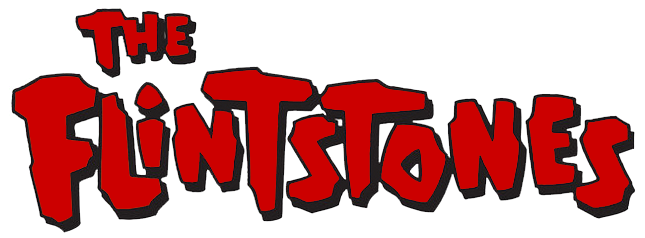 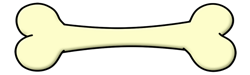  
     PŘÍMĚSTSKÝ TÁBOR FLINTSTONEOVI
  		          21.8. – 25.8. 2017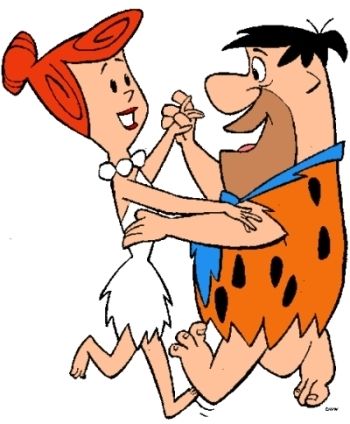                    Zajímá tě, jak se žilo v době          
                   kamenné? Jestli dinosauři chodili na 
                   vodítku, nebo jak asi vypadalo
                   pravěké auto? Tak se přidej k nám!                       Užijeme si spoustu legrace, 
                   dozvíme se pravěké novinky, 
                   a možná najdeme i pravěký poklad.
                   To si přece nemůžeš nechat ujít!Pro holčičky a kluky 5 - 11 letProgram denně 8:30 – 17:00
   (jiné časy možné po domluvě)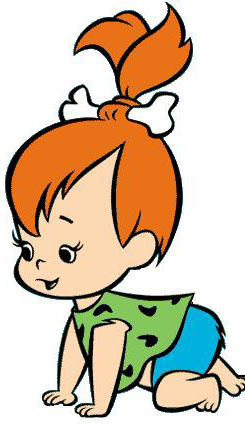 Cena 2 490,-Kč včetně oběda

KC ČTYŘLÍSTEK
Na Výsluní 229, 252 45, Zvole 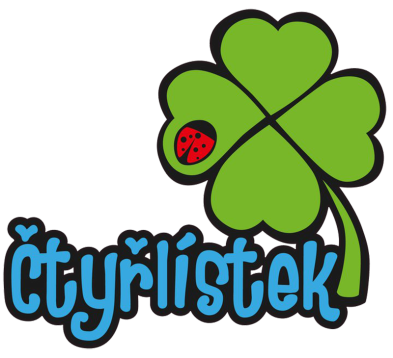 Tel. 733 761 419
E-mail: centrumctyrlistek@gmail.comwww.centrumctyrlistek.com